Виды проектов (классификация по Е. С. Полат)исследовательские;поисковые; творческие;ролевые; прикладные или практико-ориентированные; ознакомительно-ориентировочные.Темы исследований/проектов (по А.И Савенкову) фантастические – темы, ориентированные на разработку несуществующих, фантастических объектов и явлений;эмпирические – темы, тесно связанные с практикой и предполагающие проведение собственных наблюдений и экспериментов;теоретические – темы, ориентированные на работу по изучению и обобщению фактов, материалов, содержащихся в разных теоретических источниках.Опираясь на предложенные выше классификации, нами разработаны следующие этапы кейс-технологического проектирования: проблемно-целевой; Таблица  – Основные этапы кейс-технологического проектированияСхема КТП для педагога (по …………………….)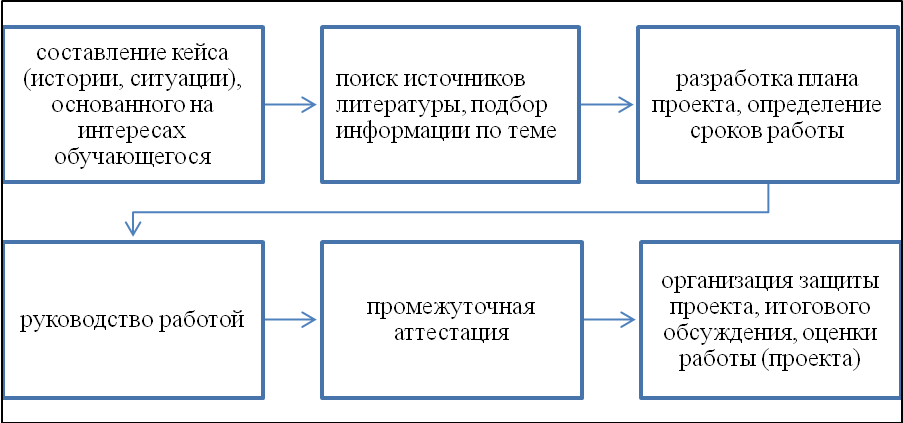 Схема КТП для обучающегося	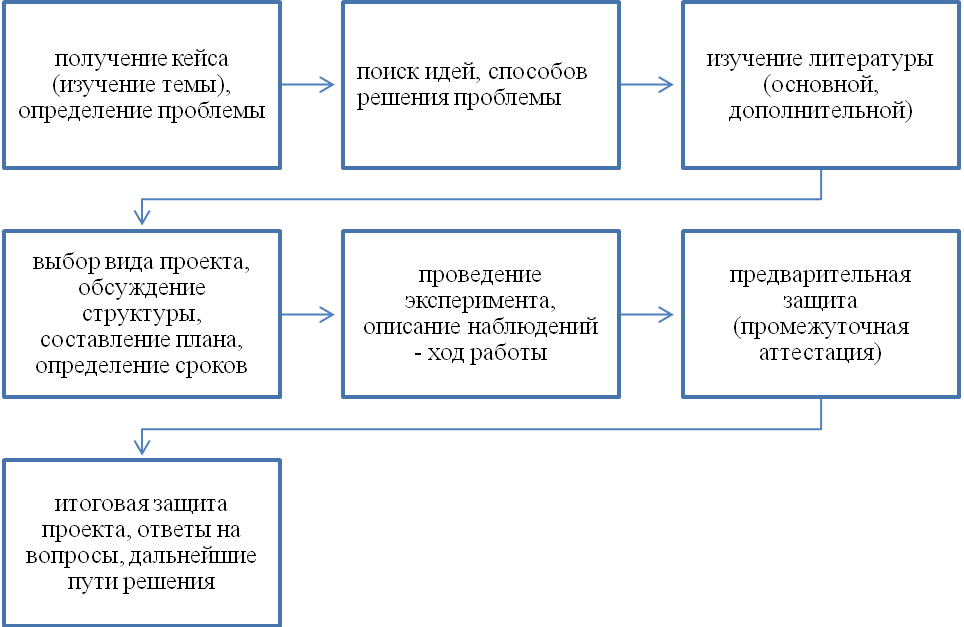 Советы исследователю по сбору материала для проекта/исследованияПосле выявления проблемы, определения темы и постановки цели/задач проекта необходимо перейти к содержанию работы, наполнению проекта фактами:подумать самостоятельно;спросить у других; посмотреть в книгах;посмотреть кино-, телепередачи по этой проблеме;посмотреть в сети Интернет;понаблюдать;провести эксперимент;сделать математические расчётыТаблица … – Адаптационный алгоритм проектно-исследовательской деятельности для обучающегося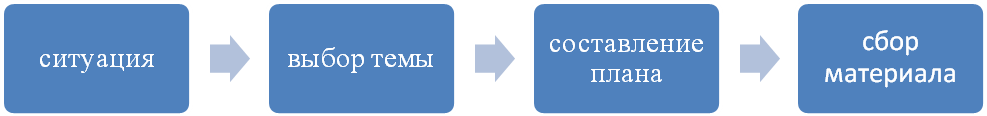 Классификация тем проектов «Общие направления для исследований»Примерный перечень вопросов в ходе изучения темы, например:Направление «Живая природа», область знаний «Зоология»:Где живёт? Чем питается?Основные особенности (тип животного, класс, отряд, семейство, род, вид).Поведение.Кто главные враги?*Необходимо только конкретизировать тему исследования, например: медведи, жирафы, мухи т.д.Направление «Человек», область знаний «выдающиеся мыслители», «Общество», область знаний «Государственные деятели»:Общая характеристика личности выдающегося человека.Где и когда родился?Характеристика обстановки, в которой рос (семья, окружение…).Где провел жизнь?Первые серьёзные работы.Основные достижения и результаты деятельности.Основные работы о нем.Как к нему относились современники?Как к нему относятся в наше время? (например: Леонардо да Винчи, Петр I, М. В. Ломоносов и др.)Направление «Земля», область знаний «География. Крупнейшие озёра мира»Название крупнейших озёр.Их географическое положение.Климатические условия.Основные характеристики: размеры (площадь, глубина и др.), форма, пресные или соленые.Животный и растительный мир.Какие люди живут рядом, каков характер их хозяйственной деятельности.Характеристика экологической ситуации.Направление «Вселенная», область знаний «Планеты солнечной системы»:Перечень планет.Происхождение названия.Общая характеристика каждой: размеры, удалённость от Земли, время обращения вокруг солнца, удалённость от Солнца.Исследования планеты людьми.Условия на планете.Бланк оценивания члена жюриЭтапы работыКритерии/показателиОзнакомительныйС помощью предложенного кейса (личностно-значимой ситуации, сопряжённой с реальной жизнью) необходим алгоритм действий:знакомство с кейсом (ситуацией);определение тематической области кейса;установление сферы изучения;обнаружение проблемы;4. выявление темы.Организационный 1. постановка цели; 2. определение объекта изучения;3. выявление предмета изучения;4. формулировка гипотезы;5. определение задач;6. определение источников информации;Методологический 1. составление индивидуального плана; 2. определение методов работы; 3.установление сроков, в т.ч. промежуточной аттестации; Содержательный 1. сбор информации о предмете проекта;2. систематизация, обобщение и анализ полученных данных;3. оформление результатов; 4. подведение итогов (отчёт, тезисы, доклад);Предзащитный1. проведение предварительной защиты проекта;2. выявление недоработок;3. устранение недостатков; Презентационный 1. защита проекта;2. ответы на вопросы;3. выдвижение новых проблем исследования.Шаги работы над проектомСодержаниеЗнакомство с ситуациейРассмотреть (изучить) предложенную ситуацию (кейс), выявить противоречия, проблему, изучаемую область, выяснить, что нам известно по данному вопросу, а что предстоит исследовать, оценить ситуацию.Выбор темыОпределить тему своего будущего проекта/исследования в ходе дискуссии с педагогом, в беседе с заинтересованными лицами (родителями, педагогами допобразования и др.).Составление планаЗадача исследователя  – получить как можно больше информации о предмете исследования, а для того, чтобы выполнить эту работу необходимо собрать сведения:подумать самостоятельно;спросить у других; посмотреть в книгах;посмотреть кино-, телепередачи по этой проблеме;посмотреть в сети Интернет;понаблюдать;провести эксперимент;сделать математические расчётыСбор материлаСледовать по намеченному плану (п.3), фиксировать полученную информацию в блокнот, тетрадь и т.д.Обобщение полученных данныхСобранные сведения необходимо обобщить, проанализировать, классифицировать, сформулировать основные понятия, провести количественные вычисления и т.д.Оформление проектаОблачение собранных обработанных данных в форму исследования: титульный лист, оглавление, основное содержание (глава 1, п.1.1, п.1.2 …, глава 2, п.2.1, п.2.2.), список используемой литературы, приложения.Живая природаЧеловекОбществоКультураЗемляВселеннаяНаукаТехникаЭкономикаЗоологияБотаникаГенетикаПриродопользование (сельское хозяйство)Происхождение человекаРазвитие человеческого организмаМедицинаПсихология человекаДеятельностьВыдающиеся мыслителиЦивилизацияГосударства и страныИсторияДемографияГосударственные деятелиЯзыкРелигияИскусствоОбразованиеГеографияКлиматСтроение ЗемлиГалактикиСолнцеЗвёздыИнопланетные цивилизацииМатематикаФизикаХимияАстрономияИстория наукиТранспортПромышленностьТехническое конструирование и дизайнСтроительствоФинансы и производствоДеньги и торговляБанки№Название темыФИ автора проекта/исследованияКритерииКритерииКритерииКритерииКритерииКритерии№Название темыФИ автора проекта/исследованияРегулятивные результатыРегулятивные результатыПознавательные результатыПознавательные результатыКоммуникативные результатыКоммуникативные результаты№Название темыФИ автора проекта/исследованияПознавательная ценность темыСтруктура и логика работыОригинальность и ценность собранного материалаИсследовательское мастерствоЯзык и стиль изложенияОтветы на вопросы